Place, or distribution ExerciseThis exercise is based on channel structures as discussed in the short lecture.  Taking the structure given below from the lecture, give examples of organisations that use each type of channel structure.  Make sure that you explain why you have chosen this organisation.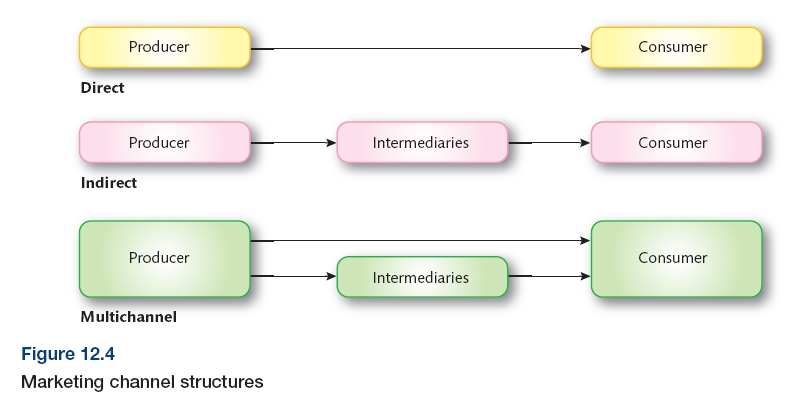 